Weekend you prefer to attend _____________________________________________________________Your Name:________________________________	Name for Nametag:___________________________Home address: ________________________________________________________________________	Street	City	State	ZipSex (circle one): M F	Marital Status (Check one): ( ) Married; ( ) Single; ( ) WidowedBirth date:_____________________________	 Age:____	   Email: _______________________________Home phone: ______________________________ Work phone:_________________________________	Church you attend:____________________________________      In what city? ______________Do you have any special medical, dietary or physical concerns of which the staff should be aware?__________________________________________________________________________________________________________________________________________________________________________Person to call in case of emergency: Name ____________________________   Phone #______________Has de Via Cristo been explained to you? (Check one):   (  ) Yes     (  ) NoWhy do you wish to attend Via de Cristo?________________________________________________________________________________________________________________________________________________________________________________________________________________________________________________________________________________________________________________________________________________________________________________________________________Your signature _________________________________________________  Date _________________Sponsor’s name___________________________________________   Phone # ___________________I have discussed this form with this registrant and/or the sponsor named on this form and have at least a basic understanding of what this registrant can expect from attending a Via de Cristo weekend. I support his/her participation and will also support the registrant in his or her post-weekend faith journey.Pastor’s signature:____________________________________________ Date:____________________Pastor’s name (PLEASE PRINT):_________________________________________________________Information to be Completed by the SponsorPerson you are sponsoring: _____________________________________________________________Sponsor’s name (Please Print): __________________________________________________________	Address: _______________________________________________________________    (City, State, Zip)Home phone: ______________________________	Work phone: _________________________________Sponsor email address:  __________________________________________________________________Name of Church:_________________________________	 City: __________________________________	Where did you make your weekend? ________________________________________________________	When  _____________________________________________________   Weekend#_________________Are you active in an Ultreya and Small Group?    (Yes) _______  (No) _______How long have you known the participant? ___________________________________________________	Why do you feel this person should attend Via de Cristo?	____________________________________________________________________________________________________________________________________________________________________________It_____________________________________________________________________________________Things to remember as a sponsor:First, pray for your participant.The participant should not be struggling with other situations or emotional strains that will prevent him or her from giving full attention to the message and experience of Via de Cristo.Discuss the registration form with your participant’s Pastor and insure that he or she has at least a basic understanding of the Via de Cristo experience. Your responsibility is to the participant’s family once the weekend begins. Be sure you have explained the Via de Cristo weekend and answered any questions the participant might have; remember there is nothing secret about Via de Cristo.Your commitment as a sponsor:If the participant is married, you should discuss Via de Cristo briefly with his or her spouse.As a sponsor, it is your responsibility to get the participant to the retreat center on Thursday and home on Sunday.You must be ready to assist your participant in follow-up activities after the weekend.For detailed information on sponsor responsibilities, see the separate instructions.Sponsor’s Signature:_____________________________________    Date_________________Sponsor should complete this page of the registration and mail it along with the participant’s page to:Tricia HustonLVDCNT Registrar325 Lonesome Trail, TX 76052Triciahuston325@gmail.com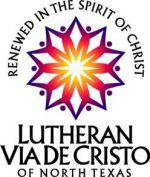 Via de Cristo Registration FormPlease answer all questions and please print! We must have your signature and your pastor’s signature before we can accept your registration. The fee for the weekend is free. It is a weekend of grace provided by the LVDCNT (Lutheran Via de Cristo of North Texas).